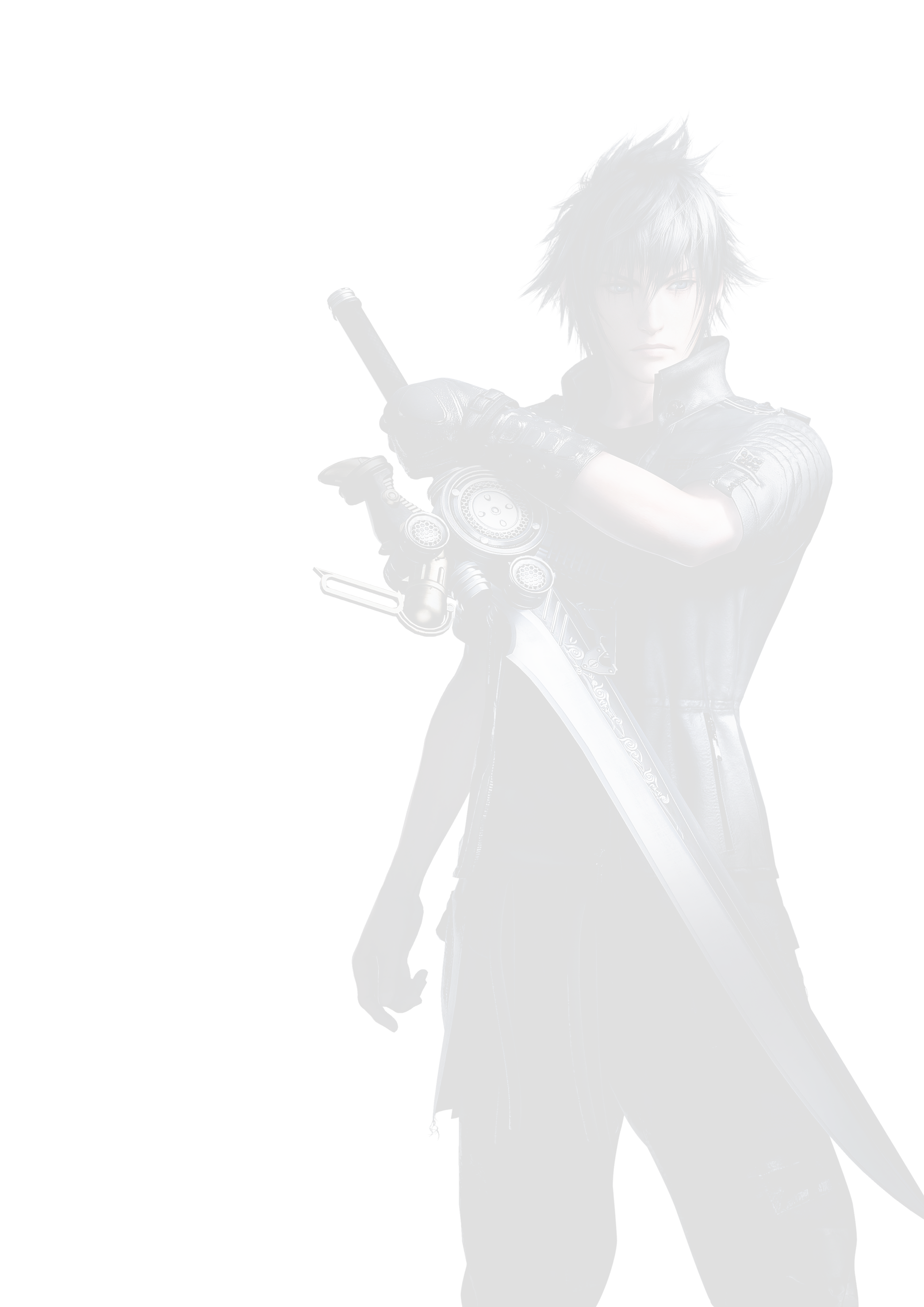 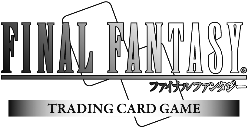 DECKLISTName: Tournament:Deck Type: FORWARD NAMESERIALQTYBACKUP NAMESERIALQTYTOTAL FORWARDSTOTAL FORWARDSTOTAL BACKUPSTOTAL BACKUPSSUMMON NAMESERIALQTYMONSTER NAMESERIALQTYTOTAL SUMMONSTOTAL SUMMONSTOTAL MONSTERSTOTAL MONSTERS